FORMULÁRIO DE INSCRIÇÃO – BOLSA MÉRITOALUNOS FZEA DE GRADUAÇÃO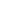 Nome completo:      Nº USP:      Curso: Endereço:      E-mail USP:      E-mail alternativo:       Celular:      Orientador na FZEA:      Bolsa de estudos: Bolsa Mérito Edital AUCANI: 1725/2023Edital FZEA: 1829/2023Instituição de destino:      País:      Nome do contato estrangeiro:      E-mail do contato estrangeiro:      Declaro estar ciente de que, se aprovado, deverei apresentar a documentação solicitada nos Editais 1725/2023 e 1829/2023, e atender às normas definidas nos respectivos editais, bem como seguir as orientações da FZEA para registro da mobilidade internacional.___________________________________Assinatura do Orientador na FZEA______________________Data___________________________________Assinatura do Estudante______________________DataPeríodo de intercâmbioInício: Fim: 